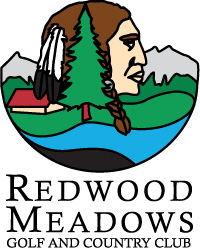 April 13, 2021Get ready, its almost time!We will open the range tomorrow as planned assuming there are no overnight surprises.  Here are some notes as to how it will work to start.  Hours will be 10:00 – 6:00 until the course is able to open.There are 14 stalls.  We are attempting to operate the range closer to normal this season meaning spots will be first come first serve.  If there is a wait please hang in the parking lot or in a way that avoids gathering.  Our range is highly visible.We will be using the ball machine.  If your dues form has been received and processed, your range card is now activated.  If you are a new member since last year, then your range card will be available in the pro shop.  If you cannot find your card, please take some time to look.  We will print you a ticket for a few days until you are able to find it.The main putting green will be open until construction starts sometime next week.The locker room washrooms will be open.  Masks are required to enter the building.  Please keep your time in the locker rooms as brief as possible.We plan to offer club storage, but we are not ready to accept clubs currently.  We will start when the course is open.No matter your views or vaccine status we need three simple things to make this work:If you are not feeling well, please stay home.  If you choose to play and find out later you are COVID positive you may be the reason several your friends, fellow members and staff are required to take a 14 – 24-day holiday.Masks are required for all indoor areas.Always practice social distancing, especially around the very visible range area. We thank you for your co-operation and support.  Who would have guessed that we would still be in this situation a year later?  We understand everyone is tired of this and wish to go back to normal, but we must make the most of what we have.  We will do our best to get a little closer this year but that only will happen with your help.   Our goal remains to be open without interruption and we will adjust as needed or required by AHS to make it happen.  This will be another challenging season, but it will be an exciting season.  The course in going to transform in front of your eyes and I suspect it will be quite an interesting process to witness.   Thank you in advance,  I look forward to updating you on the opening of the course as I know more.Sincerely,Kevin BlackHead ProfessionalSee below is a letter from Darryl McCoy regarding the current status of the restaurant.Greetings Members of RMG&CC,As you know we have started the 2021 season under trying circumstances, with new restrictions implemented to the restaurant industry by the Alberta Provincial Government.This of course will limit what services we will be able to offer during this time. We will however be trying out various methods to be able to offer our guests a premium experience. Starting Wednesday April 14th from 11am-8pm, we will be opening Redwood Yards Kitchen and Bar for Takeout service and you will be able to order from our full menu which can be view online at www.redwoodmeadows.com. You can phone in your orders or order at our service window located at the front of the restaurant. The front restaurant doors will be open at the beginning of the season so guests may use the restaurant washroom, please only enter the restaurant for that purpose. We will not take orders from guests inside or table side until further notice. A mask MUST be worn when entering the restaurant for the safety of all guests and staff. We will also be opening the 10th Tee concession on April 14th from 10:30 am - 5:30pm, conditionally based on weather in order to serve guests.Once conditions allow, we will be running the Food and Beverage cart. Also, we hope to establish a Beverage and Snack station on the 12th tee until the restriction are lifted on inside dining.Please be assured that we will be following all Provincial and AHS laws and protocols and we ask that guests also respect them as well. A list of the current restrictions can be seen below.Mandatory restrictions – Provincewide – Revised April 9In-person service is not permitted indoors.Restaurants, pubs, bars, lounges, cafes and food courts can open for outdoor patio dining, takeout, curbside pickup and delivery only.Patios and dining facilities must meet the following requirements in order to be considered outdoor:If the patio or facility has a roof, it cannot have more than 1 enclosing wall.The facility or patio can have more than 1 enclosing wall if it does not have a roof.Umbrellas and pergolas are not considered to be roofs. Fences and half-walls are not counted as walls.Patio seating must be limited to a maximum of 6 people per table – individuals must be from the same household or the 2 close contacts for a person living alone.Tables and dining parties must be 2 metres apart or separated by an impermeable barrier that will prevent droplet transmission.Individuals must stay seated with their dining party unless using the washroom, paying, or entering/exiting the facility. Masks must be worn indoors.Contact information must be collected from one person of the dining party.Liquor service ends at 10 pm.Patio dining must close by 11 pm.No entertainment allowed (VLTs, pool tables, live music, etc.).Sincerely,Darryl McCoyF&B Manager of Redwood Yards Kitchen and Bar